Муниципальное дошкольное образовательное учреждение «Детский сад №71» «23 февраля – праздник всех мужчин»(спортивно-музыкальное развлечение в подготовительной к школе группе)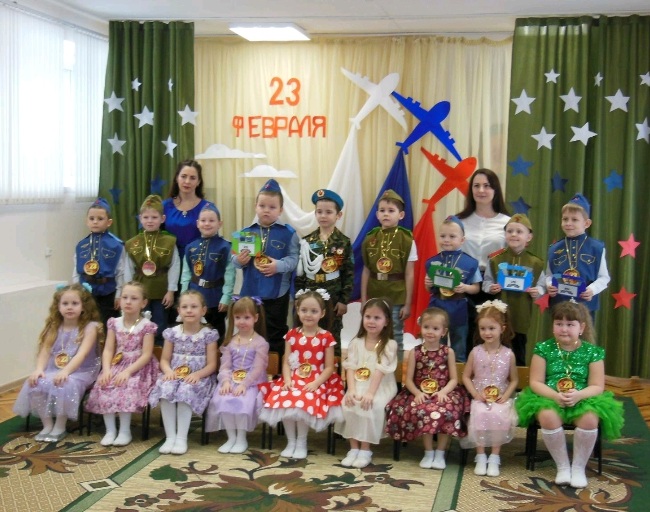 Подготовила и провела:музыкальный руководительИванова Галина Владимировна                                       Саранск 2024г.ПОЯСНИТЕЛЬНАЯ ЗАПИСКА
Цель мероприятия: военно-патриотическое воспитание дошкольников.Задачи мероприятия:- Воспитывать уважение к защитникам Отечества, гордость за Вооруженные силы России.- Закреплять знания о военных профессиях, родах войск.- Развивать ловкость, быстроту, интерес к спорту.Предварительная работа: беседа о значении праздника «День защитника Отечества», рассматривание иллюстраций о военной технике, родах войск.Оборудование: флажки, набор модулей, маленькие мячи, конусы, атрибуты для эстафет и конкурсов, музыкальный центр, записи фонограмм, праздничное оформление зала.Действующие лица: военный повар.Формы организации деятельности детей: сюрпризный момент; чтение стихов; пение песен, игры, эстафеты; музыкально-ритмические движения.Условия и особенности его реализации.Развлечение проводится перед 23 февраля.Продолжительность 30 минут.В мероприятии участвуют воспитанники подготовительной к школе группы.Место проведения. Музыкальный зал.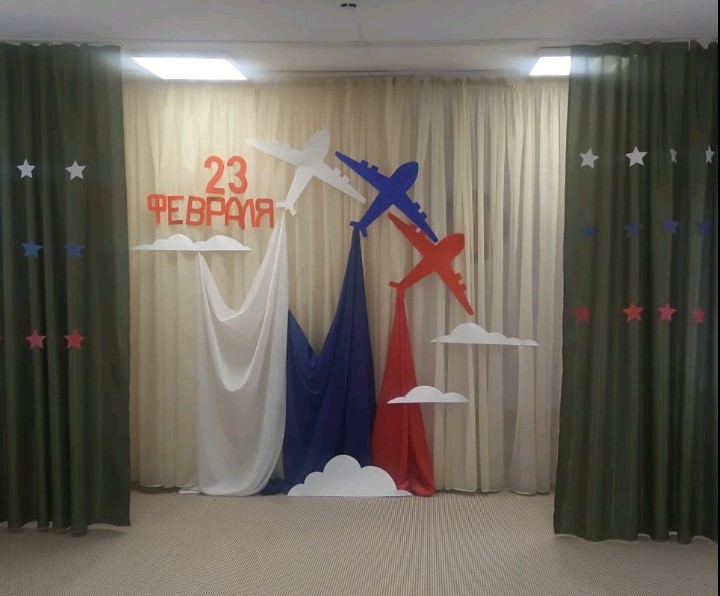 Музыкальное оформление.- Песня «Защитники отечества»                                Музыка: Ирина и Наталья Нужины                               Слова: Елена Шикирьянова, В Ковтун.-Песня «Армия Российская»                               Слова Н. Найденовой,                                Музыка Е. Тиличеевой.- Песня «Будем в Армии служить»                                 Слова Е. Малкова,                                  Музыка Ю. Чичкова.-Песня  «Папа»                                Музыка и слова Г. Силиной.- Песня  «Шли солдаты на войну»                                 Слова и музыка: Игорь Русских.- Песня «Наша Армия»                                  Слова: Илья Резник,                                   Музыка: Эдуард Ханок.- Песня  «О мире»                                   Слова Т. Волгиной,                                    Музыка А. Филиппенко.Ход мероприятияДети входят в зал под песню «Защитники отечества» и делают упражнения с флажками.Музыка: Ирина и Наталья НужиныСлова: Елена Шикирьянова, В Ковтун.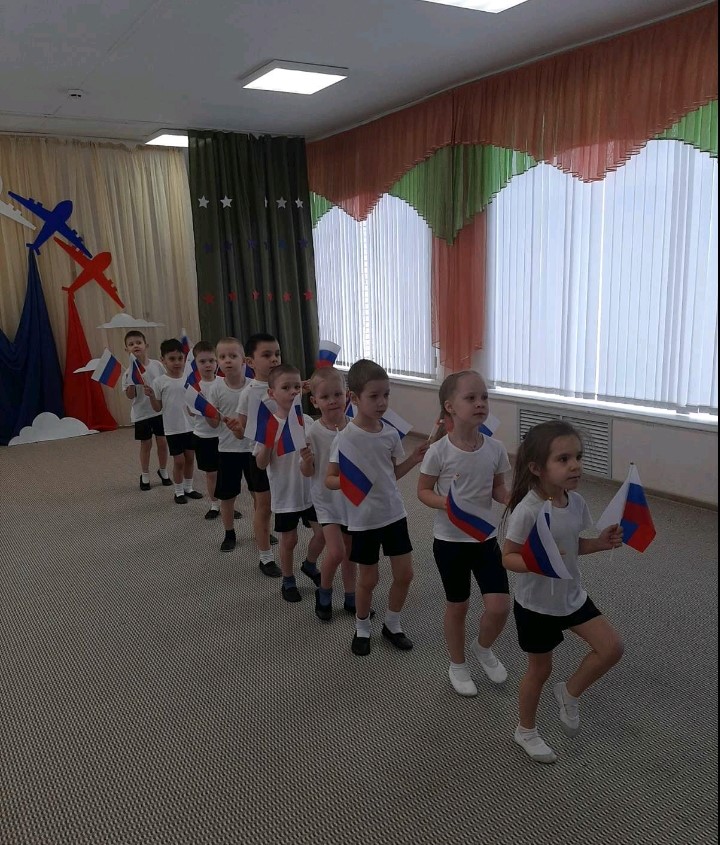 1-й ребенок.Праздник Армии РоссийскойНаступает в феврале.Гонит, гонит ветер низкоСнег колючий по земле.Он сугробы наметает,Клен качает у ворот,Детский сад гостей встречаетИ для них концерт дает!2-й ребенок.Все наши дедушки и папы.Когда-то в армии служили,Учились защищать Россию,Всегда подтянутыми были.Носили форму и фуражку,Усердно спортом занимались,Стрелять учились очень метко,И пистолета не боялись.3-й ребенок.Отважных, сильных и веселыхМужчин сегодня поздравляем, и в день защитника ОтечестваЗдоровья, радости желаемИ пусть звучат сегодня в залеПесни, танцы, шутки, смех –Наша Армия роднаяВ самом деле лучше всех!Дети исполняют песню «Армия Российская»Слова Н. Найденовой, Музыка Е. Тиличеевой4-й ребенок.Служат в армии солдаты,Подражают им ребята.Мы немного подрастем – Тоже в армию пойдем.5-й ребенок.Чтоб здоровье крепкое Было у ребят,Ведь мальчишка – этоБудущий солдат.Чтобы быть выносливымВ учении и в боюЗащищать любимуюРодину!Дети исполняют песню «Будем в Армии служить»Слова Е. Малкова, Музыка Ю. Чичкова.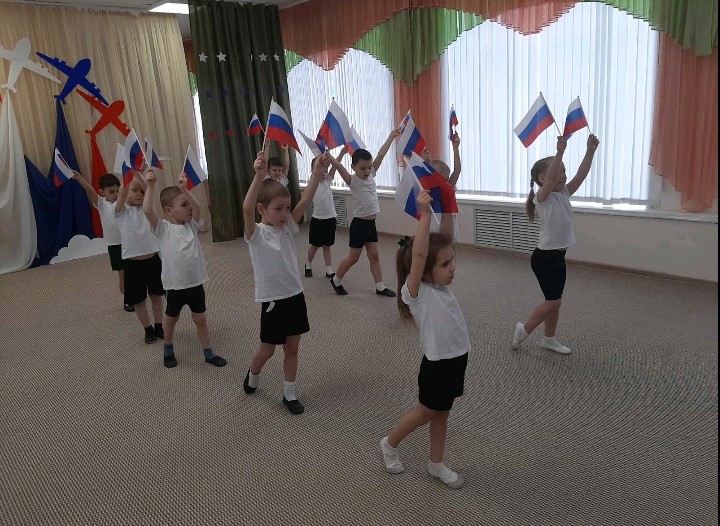 Ведущий: Игра «Цветные флажки» (на внимание)Показываю синий флажок-хлопаем,Зеленый – топаем,Желтый – молчим,Красный – «Ура» кричим.6-й ребенок.Посмотрите в нашем залеГости славные сидят!Сразу столько пап видали,В феврале мы год назад.Раз, два, три, четыре, пять – Будем пап мы поздравлять,День защитника настал!Пожеланий – просто шквал:7-й ребенок.РАЗ – болезней век не знать,Чтоб здоровьем щеголять.ДВА – работы без тревог,А на ТРИ – зарплаты в срок.На ЧЕТЫРЕ – светлых дней,Добрых, преданных друзей;Никогда их не терять…Уваженьем процветать!А на ПЯТЬ – любви большой,С Днём Защитника, герой!!!8-й ребенок.Хочу похожим быть на папу,Во всём хочу как папа стать.Как он – носить костюм и шляпу,Ходить, смотреть и даже спать.Быть сильным, умным,Не ленитьсяИ делать всё как он – на пять!И не забыть ещё жениться!И … нашу маму в жёны взять.9-й ребенок.Мой папа находчивый,Умный и смелый.Ему по плечуДаже сложное дело.Ещё он – шалун,Озорник и проказник.С ним каждый мой деньПревращается в праздник.10-й ребенок.Мой папа – волшебник,Он самый хороший.Он вмиг превращаетсяВ то, что попросишь.Он может стать клоуном,Тигром, жирафом.Но лучше всегоОн умеет быть папой.11-й ребенок.Его обниму яИ тихо шепну: -Мой папочка,Я тебя крепко люблю!Ты самый заботливый,Самый родной,Ты добрый, ты лучшийВсе:И ты только мой!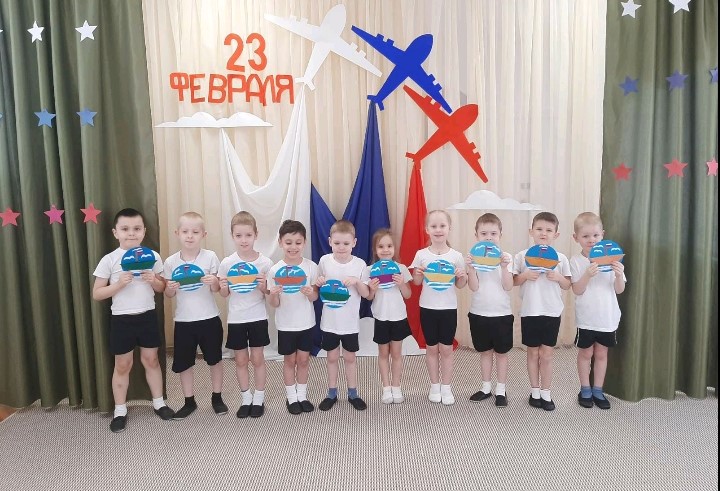 Дети исполняют песню  «Папа» Музыка и слова Г. Силиной.12-й ребенок.Мечтают мальчишки скорей подрастиИ взрослыми статьИ на службу пойти.А папы, наверно, мечтают опятьТакими, как в детстве,Мальчишками стать.13-й ребенок.В душе каждый папа – Ну, просто мальчишка.Бывает, ведет себя, как шалунишка.Поэтому следует им разрешатьПусть редко, но все жеМальчишками стать.Ведущий 1. ПОЗДРАВЛЕНИЯ ДЕДУШКЕ.14-й ребенок.Я признаюсь честно всем,Друг мой лучший – это дедДедушку я поздравляю,Счастья, радости желаю.И признаюсь честно вам:Он – пример всем нам.15-й ребенок.С Днем Защитника поздравляю,Без вниманья его не оставлю.Дедуля у меня всегда герой,Хотя уже совсем немолодой.Пусть нет наград военных и медалей,Страну трудом мальчишки защищали.Горжусь дедулей стареньким моим.Защитник он под номером один!Он для меня и друг и командир – Любим, необходим, незаменим.16-й ребенок.Мы поздравляем Вас тепло,С Днем армии и флота,Пусть будет радость от того,Что помнит, чтит и любит кто-то.И пусть улыбка промелькнет,И пусть разгладятся морщины,И пусть весна в душе поет,Сегодня праздник Ваш, мужчины.Февраль, последний шаг зимы,Она к концу стремится,Но продолжает сердце пусть,Как в молодости биться.17-й ребенок.Ничего нет лучше, крашеМилой Родины твоей!Оглянись на предков наших,На героев прошлых дней.Вспоминай их добрым словом.Слава им, бойцам суровым!Слава нашей стороне!Слава нашей старине!18-й ребенок.Защитники Отчизны все векаСвятую Русь от недруга хранилиИ если враг напал издалека,То его гнали, били и громили.19-й ребёнок.Чтоб Русь была великой и сейчасНа страже рубежей её стоите,Пусть враг России помнит каждый час,Что от него Россию оградите.20-й ребенок.Защитников Отечества своих,За Родину погибших, будем славить,Мы не забудем этот подвиг ихИ не дадим Русь убивать и грабить. 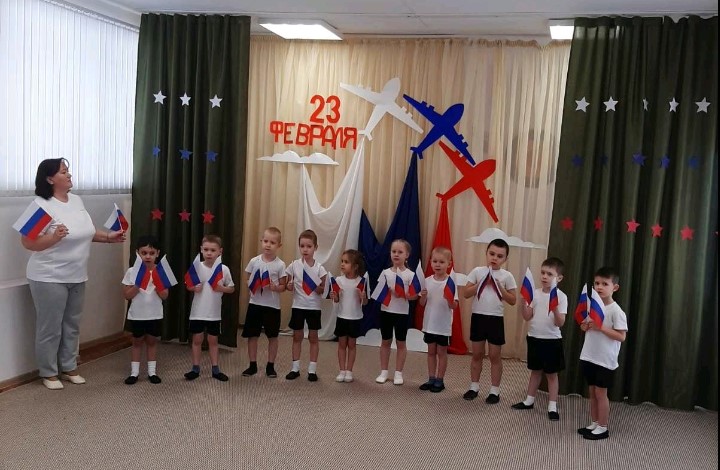 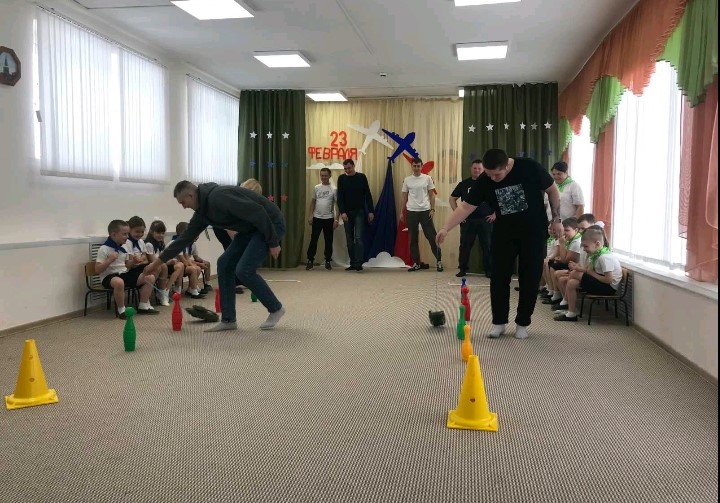 Дети исполняют песню  «Шли солдаты на войну»Слова и музыка: Игорь Русских.Ведущий:Сейчас мы проведем соревнование и посмотрим, какие ловкие, отважные, смелые наши ребята. Давайте поиграем вместе с нашими папами.Эстафета: «Крепость»Эстафета «Попади в цель»Эстафета «Морской узел»Команды строятся в последовательности «взрослый – ребенок». Взрослый бежит к месту, где укреплена веревка, завязывает на веревке узел и возвращается обратно. Следом бежит ребенок, который должен этот узел развязать и снова передать эстафету взрослому.Эстафета «Переправа»Ребенок и взрослый одновременно начинают свой этап. Взрослый делает широкий шаг вперёд, после чего ребёнок пролезает между ног взрослого. Таким образом, движение продолжается до стоечки. Обратно бегом, держась за руки.Эстафета:А теперь зарядка. Но не простая, а на проверку силы. Перетягивание каната!21-й ребенок.Мы, страны Российской дети,Славим Армию свою,Что сильнее всех на светеИ храбрее всех в бою.22-й ребенок.Морякам, артиллеристам,И пилотам, и танкистам,Вам, кто мир наш бережет,Кто границы стережет,За великие дела – Все дети. Слава! Слава и хвала!Дети исполняют песню «Наша Армия»Слова: Илья Резник, Музыка: Эдуард Ханок.23-й ребенок.Пусть пулеметы не строчат,И пушки грозные молчат.Пусть в небе не клубится дым,Пусть небо будет голубым.24-й ребенок.Пусть всюду светлый детский садВстречает радостно ребят.Пусть всем везде хватает школ,Чтоб каждый утром в школу шел.25-й ребенокНужны нам книжки, песни, пляскиИ увлекательные сказки.Бассейны, горки, турники,Сады, фонтаны, цветники.26-й ребенок.Хотим мы вырасти врачами,Строителями, скрипачами.Хотим под мирным небом жить,И радоваться, и дружить!Все дети.Хотим, чтоб всюду на планетеВойны совсем не знали дети!Перестраиваются полукругом.Дети исполняют песню  «О мире»Слова Т. Волгиной, Музыка А. Филиппенко.Под музыку в зал входит повар – кашевар (ребенок подготовительной группы) с кастрюлей и ложкой.Ведущая. Да, это же военный повар. Без его вкусной и полезной пищи солдаты были бы худыми и плохо служили своей Родине.Повар.Манку на обед сварю,Я водой её залью.Скоро каша закипит,Видите, в котле пыхтит.Будет каша без комочковДля солдат, моих сыночков!Крышка прыгает звеня,Приходите все учиться,Кашеварить у меня.Ведущая. Уважаемый повар, мы сегодня собрались здесь в честь праздника – дня Российской армии. А есть ли в армии праздничные обеды?Повар.Праздничный обед не зряВ красный день календаря.На закуску леденцы,Угощайтесь все бойцы!Повар проходит и раздает всем конфеты.Ведущая. Вот и заканчивается наш праздник, посвященный нашим защитникам – российским воинам.Праздник наш кончать пора,Скажем Армии …Дети. Ура! Ура! Ура!Ведущая.Дорогие папы и дедушки!Чтоб сегодня вы улыбались,Ваши дети для вас постарались!И в этот замечательный праздникОни приготовили для вас подаркиВручают подаркиВедущая. На этот праздник, посвященный дню рождения Российской армии, подошёл к концу. Мы рады, что наши ребята растут сильными, ловкими и смелыми. Они подрастут и станут отважными воинами Российского государства. Поздравьте, ребята, ещё раз дома с праздником своих пап и дедушек. Пожелайте им здоровья, счастья! До свидания!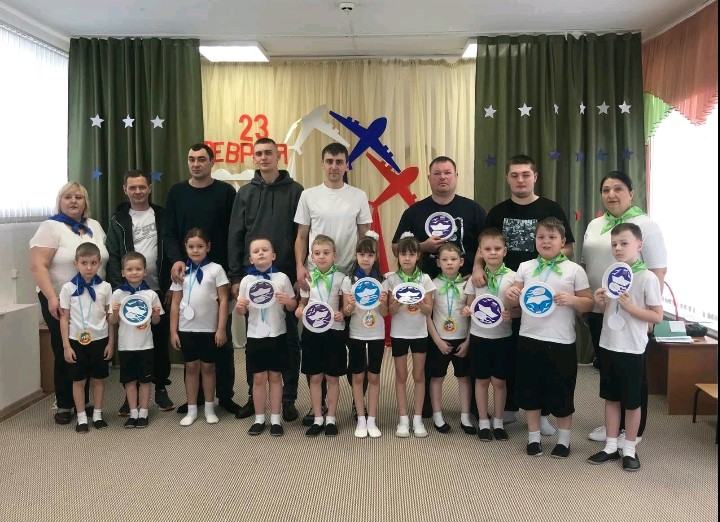 